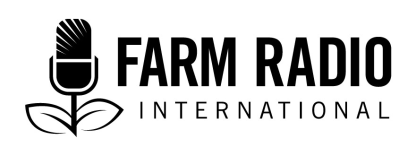 Ensemble 109, Élément 12Type : Texte radiophoniqueAoût 2018____________________________________________________Traitement du fumier de ferme____________________________________________________NARRATEUR :	Si vous élevez du bétail ou de la volaille, nous avons quelques astuces pour vous. Voici Barbara Peacock. PEACOCK :	Aujourd’hui, j’aimerais parler de l’utilisation du fumier de ferme et de l’urine d’animaux comme engrais pour les cultures. Nous savons tous que le fumier de ferme est un bon engrais. Il améliore la structure du sol en y ajoutant de la matière organique et des éléments nutritifs essentiels pour une bonne croissance des végétaux. Les éléments nutritifs qui composent la nourriture des plantes sont invisibles, mais celles-ci en ont besoin pour bien se développer. Elles les absorbent du sol, au moyen de leurs racines. Le fumier de ferme ou l’urine d’animaux contient beaucoup d’aliments précieux pour les plantes. Par conséquent, lorsque vous les mélangez à la terre, vos cultures poussent mieux. Maintenant, si vous utilisez votre fumier de ferme pour aider vos cultures, peut-être qu’il y a certaines choses que vous pourriez faire avec le fumier et l’urine pour permettre à vos cultures de les utiliser efficacement pour mieux croître. Cela est dû au fait que vous pouvez perdent facilement certains éléments nutritifs destinés aux plantes si vous ne recueillez pas et n’entreposez pas correctement le fumier et l’urine de vos animaux, et si vous ne les appliquer pas correctement sur vos cultures. Par exemple : l’azote est un élément nutritif important pour les plantes, qu’on trouve aussi bien dans le fumier que dans l’urine. Cependant, si on laisse simplement le fumier de ferme en petits tas sur le sol à la merci du soleil, du vent et de la pluie, la grande partie de l’azote qu’il contient s’évaporera, et les autres éléments nutritifs qui s’y trouvent seront gaspillés. Il est beaucoup plus préférable de ramasser le fumier pendant qu’il est toujours frais et riche en éléments nutritifs, et de constituer un tas bien compact en attendant de l’utiliser. L’idéal serait de former un tas sur une surface dure si vous le pouvez, pour éviter que les éléments nutritifs s’infiltrent ou ruissellent dans le sol et se perdent. Il est préférable de le faire sur un sol en ciment, ou sur un sol assez dur et étanche, à l’instar d’un sol argileux. Vous pourriez encercler le tas avec une petite barrière en terre pour contenir les liquides qui autrement pourraient s’écouler du tas et être gaspillé. Cela évitera également que l’eau touche le tas et emporte une partie des bons éléments nutritifs dont vous avez besoin pour vos cultures. Si vous ne pouvez pas le faire, vous devez au moins essayer de planter quelques cultures ou arbres fruitiers près du point de ruissellement à l’écart du tas pour permettra à ces arbres d’utiliser les éléments nutritifs qui se retrouveront dans l’eau de ruissellement. Vous devriez couvrir le tas de fumier, si possible, pour empêcher les rayons chauds du soleil de l’assécher, et maintenir loin les eaux des fortes précipitations qui pourraient enlever les éléments nutritifs destinés aux plantes.  Certaines personnes couvrent directement leur tas de fumier avec une bâche en plastique, ou des feuilles de bananier et de la terre. Sinon, vous pourriez construire un abri pour protéger le tas. Par exemple : un simple toit de chaume soutenu par des perches pourrait le protéger de la pluie et du soleil. Si vous n’avez pas les moyens de construire un abri, vous devez au moins constituer le tas de fumier sous un gros arbre pour qu’il ne s’assèche pas trop au contact du soleil. Maintenant, qu’en est-il de l’urine des animaux? Comment pouvez-vous recueillir l’urine? Cela est facile si les animaux passent une grande partie de leur temps dans un tout petit espace, par exemple : une petite concession ou une étable où ils peuvent dormir. Répandez simplement de l’herbe sèche, de la paille ou d’autres tiges de plantes broyées, des feuilles sèches, ou même de la terre propre sèche sur le sol de cet endroit pour absorber l’urine des animaux. Vous pouvez également utiliser les tiges de maïs, l’herbe ou le fourrage que vos animaux n’ont pas mangés. Peut-être que vous avez remarqué que j’ai dit « paille broyée. » Cela s’explique par le fait que la paille broyée absorbe plus l’urine que la paille non ciselée. La paille ciselée constitue une bonne litière pour vos animaux si vous en avez. Alors, avant que la litière devienne trop humide et sale, enlevez-le et ajoutez-le au tas de fumier, et étalez plus d’herbe, de paille ou de feuilles sèches en guise de litière pour les animaux. Si vous le faites régulièrement, cela aidera vos bêtes à rester plus propres et également en meilleure santé.  Chaque fois que vous ajoutez plus de choses au tas de fumier, tassez le tout bien ensemble, car s’il y a trop d’air qui pénètre dans le tas, il y aura plus de perte d’azote. En outre, faites en sorte que le tas reste humide, mais pas trop humide ni trop sec. Si c’est trop humide au point qu’on voit un liquide s’écouler, ajoutez plus de matière sèche comme de la paille broyée, des feuilles sèches ou de la terre sèche. Si, d’autre part, le tas commence à s’assécher, aspergez-le avec un peu d’eau pour l’humidifier. Pour terminer, le temps viendra pour que vous épandiez votre fumier dans votre champ ou votre potager. N’oubliez pas que j’ai dit que si le fumier restait non couvert, au-dessus du sol, il pouvait perdre une grande partie de son azote. Cela entraîne un gaspillage d’éléments nutritifs précieux. Vos plantes auront beaucoup plus d’azote si vous enfouissez le fumier directement dans le sol pendant que vous l’épandez, tout de suite après que vous avez procédé à l’épandage. Par conséquent, il est vraiment préférable d’emmener votre fumier au champ juste avant de procéder au labour. Puis, dès que vous avez épandu le fumier, vous pouvez labourer et mélanger le fumier à la terre. De cette façon, tous les éléments nutritifs des plantes qui s’y trouvent pénètreront directement dans le sol, et aideront vos cultures à bien pousser. RemerciementsLe présent texte radiophonique a été initialement distribué en 1985, comme élément # 12 de l’Ensemble 10. Il a été mis à jour et révisé à nouveau par John VanLeeuwen, professeur d’épidémiologie et de gestion de santé des ruminants, président de Vétérinaires sans Frontières – Canada, Département de gestion sanitaire, Atlantic Veterinary College, Université de l’Île-du-Prince-Édouard, Charlottetown, Î.-P.-É., Canada.Source d’informationAgriculture Canada Publication 868 (17 pages), Fumiers et compost.http://publications.gc.ca/collections/collection_2013/aac-aafc/agrhist/A53-868-1980-fra.pdf   	Le texte radiophonique original a été produit grâce au soutien financier du gouvernement du Canada par l’entremise d’Affaires mondiales Canada (AMC).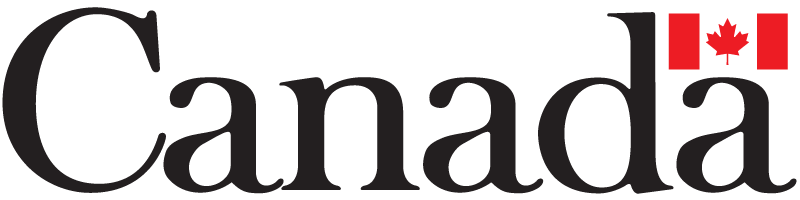 